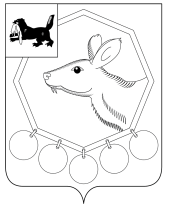 ДУМАМуниципального образования «Баяндаевский район» Иркутской областиРЕШЕНИЕот 24.03. 2014 года О ВНЕСЕНИИ ИЗМЕНЕНИЙ В ПОЛОЖЕНИЕ О РАСПРЕДЕЛЕНИИ СТИМУЛИРУЮЩЕЙ ЧАСТИ ФОНДА ОПЛАТЫ ТРУДА МУНИЦИПАЛЬНЫХ СЛУЖАЩИХ МУНИЦИПАЛЬНОГО ОБРАЗОВАНИЯ «БАЯНДАЕВСКИЙ РАЙОН», УТВЕРЖДЕННОЕ РЕШЕНИЕМ ДУМЫ МО «БАЯНДАЕВСКИЙ РАЙОН» ОТ 28 ИЮНЯ 2012 ГОДА № 29/2Руководствуясь ст.ст. 27,47 Устава МО «Баяндаевский район», Положением  об условиях оплаты труда муниципальных служащих  МО «Баяндаевский район», утвержденным решением Думы МО «Баяндаевский район» от 31.05.2011 № 18/6,ДУМА РЕШИЛА:1. Внести в Положение о распределении стимулирующей части фонда оплаты труда муниципальных служащих муниципального образования "Баяндаевский район", утвержденное Решением Думы МО «Баяндаевский район» от 28 июня 2012 года № 29/2 следующие изменение:1.1. подпункт 2.5.1. пункта 2.5. Положения о распределении стимулирующей части фонда оплаты труда муниципальных служащих муниципального образования "Баяндаевский район"  изложить в новой редакции:«2.5.1. Наличие неоднократного взыскания в виде замечания за квартал – снижение размера выплат стимулирующего характера на срок до трех месяцев – ОУ до минимального размера, установленного Положением об оплате труда, ЕДП на 10%»2. Настоящее решение подлежит опубликованию в газете «Заря» и на официальном сайте МО «Баяндаевский район» в информационно-телекоммуникационной сети интернет.                     Председатель Думы               муниципального образования                   «Баяндаевский район»                                   В.И. Здышов                                                                                                Мэр муниципального образования                          «Баяндаевский район»                               А.П. Табинаевс. Баяндай«24» марта 2014 год № 45/6